                                                                                                                                                                           Ai docenti  Al  personale ATAAgli alunni Ai  genitoriAl  DSGACircolare n.59             Oggetto:  Auguri  dal Dirigente Scolastico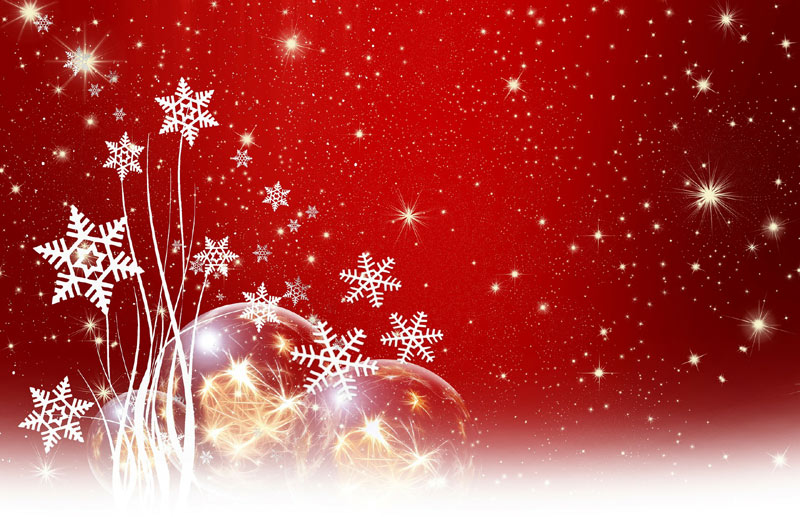 Con l’avvicinarsi delle Festività desidero porgere a tutta la comunità scolastica i più cari auguri di Buon Natale 2020 e Felice Anno Nuovo. Colgo l’occasione per ringraziare tutto il personale docente, lo Staff di presidenza, il Direttore dei Servizi Generali ed Amministrativi e il personale ATA per l’impegno e l’entusiasmo con il quale quotidianamente si impegnano ad affrontare e risolvere le tante complessità trovandomotivazione a fare sempre meglio.A tutti voi allievi auguro di mantenere sempre la vitalità che vi contraddistingue e che vi rende unici e speciali.Vi ringrazio per tutto l’affetto che continuamente mi donate e per tutto l’entusiasmo che mi trasmettete. La vostra spensieratezza e la vostra accoglienza quando mi incontratemi caricano di tante speranze e di tante aspettative che colmano le numerose difficoltà di questo periodo della nostra vita.Auguro un sereno Natale al Presidente e ai membri tutti del Consiglio di Istituto, che hanno sempre sostenuto l’attuazione e l’ampliamento dell’offerta formativa con fattiva partecipazione e grande disponibilità.Ai genitori rivolgo la mia gratitudine per l’apporto educativo, la disponibilità e il sostegno nei confronti della nostra Istituzione.Si ricorda che le lezioni termineranno martedì 22 dicembre 2020 e riprenderanno giorno 8 gennaio 2021.Un sentito Grazie e tanti Auguri a tutti.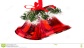 IL DIRIGENTE SCOLASTICOPATRIZIA ROCCAMATISI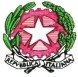 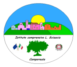 Istituto Comprensivo  “Leonardo Sciascia” di CamporealeCon sezioni staccate in Grisì e RoccamenaC.M. PAIC840008 –  C.F. 80048770822  Piazza delle Mimose s.n.c.                  90043 Camporeale (Pa)  Tel/Fax  0924-37397                   paic840008@istruzione.it  icleonardosciascia.edu.it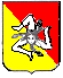 